ЦРНА ГОРА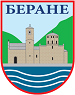 ОПШТИНА БЕРАНЕСлужба за унутрашњу ревизијуДодјела средстава спортским и НВО       организацијамаБеране, Новембар 2020. год.САДРЖАЈ:2.         Детаљни извјештај.......................................................................................................32.1.	Увод .............................................................................................................................32.2.	Циљ ревизије...............................................................................................................32.3.	Обухват ревизије.........................................................................................................32.4.	Методе ревизије .........................................................................................................32.5.	Основни подаци..........................................................................................................43.	Налази, закључци препоруке.................................................................................... 53.1.      Додјела средстава НВО................................................................................................63.2       Додјела средстава спортским организацијама.......................................................144.	Закључак.....................................................................................................................205.	Акциони план...................... ......................................................................................216.         Анекс 1. Законски прописи ......................................................................................232. ДЕТАЉАН ИЗВЈЕШТАЈ2.1. УВОДРевизија „Додјела средстава НВО и спортским организацијама“ извршена је на основу Годишњег плана Службе за унутрашњу ревизију бр.01-031-4574  за 2020.годину.2.2.ЦИЉ РЕВИЗИЈЕЦиљ ревизије је пружити увјеравање руководству да се опредијељена средства НВО и спортским организацијама додјељују на основу адекватне документације и у складу са прописима.Циљ процеса додјеле средстава је  остваривање сарадње органа локалне самоуправе, управе и служби са НВО сектором и спортским организацијама, афирмисање демократског друштва као и развој и унапређење спорта на територији општине Беране.2.3. ОБУХВАТ РЕВИЗИЈЕРевизијом је обухваћен комплетан процес додјеле средстава невладиним и спортским организацијама путем Јавних конкурса кроз :Планирање средстава за НВО и спортске организације;Усклађеност процеса са законским и подзаконским актима;Документованост трансферисаних средства;Праћење и извјештавање.Критеријуми  на основу којих је вршено тестирање и констатоване неправилности наведени су у налазима, препорукама и Анексу 1 и 2.Поред тога, као  критеријуми за оцјену коришћени су општи принципи доброг управљања у јавном сектору, односно обавеза да се институције јавног сектора приликом обављања послова руководе принципом економичности и рационалности у највећој могућој мјери.2.4.МЕТОДЕ РЕВИЗИЈЕУ предметној ревизији су коришћене следеће методе:Анализа правне регулативе и аката који регулишу рад НВО сектора  и спортских организација;Анализа различитих података и евиденција које су везане за опредијељена средстава НВО и спортским организацијама;Интервјуи са руководиоцима и запосленима који су укључени у ревидирани процес;Тестирање.Ревизија је спроведена према методологији за обављање унутрашње ревизије коју је дефинисало Министарство финансија Црне Горе.2.5. ОСНОВНИ ПОДАЦИ Одлуком о организацији и начину рада локалне самоуправе Општине Беране дефинисано је да Секретаријат за спорт, културу, омладину и сарадњу са НВО ( у даљем тексту Секретаријат за спорт) обавља послове управе и то :Унапређења и спровођења омладинске политике, старање о унапређењу живота младих, учествовање у изради и реализацији локалних акционих планова;Развој и унапређење културе, умјетничког стваралаштва, учешће у организацији научних, културних и спортских манифестација;Доноси програм о развоју културе на територији општине Беране;Развој и унапређење спорта, организацију међуопштинских и међународних спортских такмичења, додјелу спортских награда;Обезбјеђује услове за унапређење спорта и физичке културе, рекреацију дјеце, омладине и одраслих, изградњу и одржавање објеката физичке културе и развијеање међупштинске спортске сарадње;Послове у вези слободног приступа информацијама из свог дјелокруга рада у складу са законом, сарађује са НВО сектором из своје области рада, врши и друге послове из надлежности општине у овој области, у складу са законом и другим прописима. Законом о невладиним организацијама уређује се начин оснивања, уписа и брисања из регистра, статус, органи, финансирање и друга питања од значаја за рад и дјеловање НВО-а. У циљу афирмисања отвореног демократског друштва, органи локалне самоуправе сарађују са невладиним организацијама. Ова сарадња остварује се кроз:Информисање о свим питањима значајним за НВО;Консултовањем НВО о програмима развоја локалне самоуправе и нацртима општих аката које доноси скупштина;Омогућавањем учешћа у раду радних група за припрему нормативних аката или израду пројеката и програма;Организовањем заједничких јавних расправа, округлих столова, семинара исл.Финансирањем пројеката невладиних организација од интереса за локално становништво, под условима и по поступку прописаним општим актом општине;Обезбјеђивањем услова за рад невладиних организација, у складу са могућностима локалне самоуправе исл.;Начин и поступак расподјеле средстава НВО од стране локалне самоуправе регулисан је Одлуком о критеријумима, начину и поступку расподјеле средстава НВО  као и Уредбом о финансирању пројеката и програма у областима јавног сектора.Законом  спорту уређује се обављање спортске дјелатности , врсте спортова, права и обавезе спортских субјеката, финансирање спорта и друга питања од значаја за спорт. Програми спортских клубова и спортско-рекреативних друштава могу се финансирати из буџета општине на чијој се територији налaзи сједиште клуба. Правилником о ближим критеријумима за додјелу финансијских средстава и помоћи спортским организацијама и Одлуком о финансирању и суфинансирању спорта се ближе утврђују услови, начин, поступак и критеријуми за додјелу средстава из буџета општине Беране , спортским организацијама које су регистроване на подручју општине Беране и вршење контроле над реализацијом програма и друга питања од значаја за унапрјеђење и развој спорта на територији општине Беране.Поступак финансирања и сарадње са НВО и спортским организацијама у општини Беране обавља се преко Секретаријата за спорт.3. НАЛАЗИ, ЗАКЉУЧЦИ И ПРЕПОРУКЕФинансијско управљање и контрола као дио система унутрашњих финансијских контола је систем унутрашњих контрола који утврђује и за који је одговоран руководилац субјекта а којим се управљајући ризицима обезбјеђује разумна увјереност да ће се у остваривању циљева субјекта, буџетска и друга средства користити правилно, економично, ефикасно и ефективно.Финансијско управљање и контрола спроводи се у складу са међународно прихваћеним стандардима за унутрашњу контролу, примјеном следећих међусобно повезаних елемената, и то:контролног окружења,управљања ризицима,контролних активности,информација и комуникација,праћења и процјене система.Испитивање контролног окружења у циљу процјењивања интегритета и компетентности руководства и запослених, организационе структуре као оквира дјеловања, односа руководства према запосленим као и руководства и запослених према интерним контролама извршили смо испитивањем докумената и њихове примјене, тестирањем, као и путем интервјуа руководиоца и запослених у Секретаријату за спорт.Контролне активности представљају политике и процедуре које успоставља руководство у писаном облику, а које му помажу у спровођењу мјера и предузимању одговарајућих радњи ради смањења могућих ризика који могу настати и угрозити предвиђене циљеве.Управљање ризицима подразумијева идентификовање јасно мјерљивих циљева пословања и потенцијалних пословних догађаја и ситуација које могу угрозити постављене циљеве корисника јавних средстава. Информације и комуникације  подразумијевају начин извјештавања у процесу као и поузданост и тачност информација као и начин комуникације код субјекта ревизије.Праћење и процјена процеса обухвата увођење система за надгледање финансијског управљања и контроле процјеном адекватности и ефективности његовог функционисањаПредметном ревизијом обухваћена су средства додијељена НВО и спортским организацијама током 2019.год и 2020.год.  путем Јавног конкурса тј. све активности које су спровели учесници процеса како би се средства  НВО и спортским организацијама додијелила на адекватан начин и у складу са прописима као и систем надзора, праћења и извјештавања о додијељеним средствима. 3.1. Додјела средстава  НВОСекретаријат за спорт прави план и програм рада за наредну годину . На основу плана Одлуком о буџету општине додјељују се средства Секретаријату за спорт. Средства из буџета додјељују се НВО које су регистроване у Црној Гори са сједиштем у општини Беране за реализацију пројеката и програма у областима од јавног интереса које се у потпуности реализују на територији општине Беране.Одлуком о критеријумима, начину и поступку расподјеле средстава НВО бр.22/19 од 11.06.2019.год.  средства од најмање 0,3% текућег годишњег буџета општине се додјељују невладиним организацијама на територији општине Беране. Буџетом општине Беране за 2019.год. Секратаријату за спорт опредијељено је 150.000€,  а за финансирање пројеката НВО 32.000€. У 2020 год. за трансфере НВО опредијељено je 17.000€. Законом о НВО члан 32 став 1 предвиђено је да држава обезбјеђује средства за финансирање пројеката и програма од јавног интереса које реализују НВО, у износу од најмање 0,3% годишњег текућег буџета. Одредба овог закона везана за висину опредијељених средстава за додјелу НВО односи се за расподјелу средстава НВО из државног буџета. Чланом 174 став 2 тачка 5. Закона о локалној самоуправи („СЛ.лист ЦГ.“ бр.2/2018, 34/2019 и 38/2020) дефинисано је да у циљу афирмисања демократског друштва, органи локалне самоуправе, органи локалне управе и службе сарађују са НВО. Сарадња се остварује као што је већ поменуто, кроз подршку и финансирање пројеката и програма невладиних организација од интереса за локално становништво, под условима и по поступку прописаним општим актом општине. На основу наведеног скупштина општине Беране је донијела Одлуку о измјенама и допуни одлуке о критеријумима, начину и поступку расподјеле средстава невладиним организацијама („Сл.лист ЦГ.“бр. 54/19 од 30.12.2019.год) којом је у члану 4 став 3 предвиђено да висину средстава за финансирање пројеката и програма невладиних организација утврђује предсједник општине.Секретаријат за спорт након консултација са НВО и  органима локалне управе који имплементирају стратешка документа, планове и програме од значаја за  развој локалне самоуправе обједињују предлоге приоритетних области од јавног интереса за наредну годину и прослеђују предсједнику општине на сагласност. На основу обједињених предлога, предсједник Општине, утврђује приоритетне области. Одлуком о критеријумима начину и поступку расподјеле средстава НВОа утврђене приоритетне области су оне које : обезбјеђују разноврсност, квалитет и допринос одрживости услуга у области социјалне, здравствене и дјечије заштите, заштите дјеце и омладине са тешкоћама и сметњама у развоју, особа са инвалидитетом, родне равноправности и других облика заштите; афирмишу културни потенцијали, традиција и културне посебности општине; иницијативе и активности у циљу подизања нивоа културе и очувања културне баштине; доприноси очувању животне средине и одрживог развоја и подстиче економски развој Општине. На основу прегледане документације која прати процес додјеле средстава НВО општи закључак је да се углавном финансирају пројекти организација код којих се највећи проценат додијељених средстава утроши на зараде чланова НВО или за набавку одређене опреме, материјала, излете чланова организације, куповину лијекова који се налазе на листи Фонда здравства и сл. Сматрамо да се финансирањем оваквих активности не доприноси у значајној мјери локалној заједници као ни унапређењу положаја одређених категорија друштва. НВО сектору се даје широк спектар области за које могу правити планове и програме, док се не придаје велики значај усклађености приоритетних области са приоритетима планова развоја Општине. Разлог наведеног видимо у недовољној комуникацији и размјени информација међу органима локалне управе као и у непостојању ограничења за финансирање одређених активности које нису у интересу локалне заједнице.Закључак : Због недовољне комуникације и сарадње органа локалне управе, утврђивање приоритетних области за пројекте и програме НВО није адекватно и у складу са циљевима развоја Општине чиме се омогућава финансирање пројеката и програма НВОа који не доприносе у великој мјери развоју локалне заједнице и побољшања положаја одређених категорија друштва.Мишљења смо да би Секретаријат за спорт, културу младе и сарадњу са НВО требао да развије методологију (на основу информација од свих органа локалне управе) којом ће се пратећи стратешке циљеве развоја Општине и акционе планове за одређене области омогућити финансирање пројеката и програма НВО-а из области које ће имати истовремено обостране користи, доприносећи остваривању и јавном интересу на подручју општине и унапређењу положаја одређених категорија друштва и активности прилагођених њима.Закључак: Важећом Одлуком о начину и поступку расподјеле средстава НВО нису дефинисани пројекти и програми које Општина неће финансирати, односно подржати, као што су пројекти којима се тражи финансијска помоћ за додјелу хуманитарне помоћи, пројекти чија је сврха стицање личне користи чланова организације, активности као што су формално образовање, здравствена заштита и сл. чијим би се дефинисањем повећао степен контроле од стране чланова Комисије за расподјелу средстава и онемогућило учешће у расподјели НВОа чије активности нису у складу са развојем локалне заједнице.Препорука 1: Потребно је Одлуком о критеријумима, начину и поступку расподјеле средстава НВО дефинисати области и активности које неће бити подржане од стране Општине Беране.Расподјелу средстава врши Комисија за расподјелу средстава коју именује предсједник.  Комисију чине предсједник и два члана. Предсједник комисије се бира из реда потпредсједника или старјешина органа управе у чијој су надлежности утврђене приоритетне области које се финансирају за текућу годину или представника општине.  Јавним позивом који се објављује на интернет порталу Општине, огласној табли или  преко локалног јавног емитера бира се представник НВОа за члана комисије. Члана Комисије, из редова НВОа предлажу НВО регистроване на територији општине Беране. Поступак за предлагање покреће се упућивањем јавног позива . Јавни позив садржи услове које морају да испуне НВО приликом предлагања кандидата, услове које мора да испуни кандидат, потребну документацију као и рокове за предлагање. На основу услова јавног позива Секретаријат за спорт спроводи поступак избора представника НВОа за члана комисије. Након спроведеног поступка Секретаријат за спорт  утврђује листу кандидата НВОа које су испуниле услове за предлагање кандидата за члана Комисије и доставља је Предсједнику на основу чега се врши избор кандидата за члана комисије којег делегирају НВО. На основу прегледане документације којом су НВО учествовале на јавном позиву и документације о избору члана Комисије из редова НВО-a утврђено је да је и за расподјелу средстава у 2019.год. и у 2020. год. одабрано исто лице чије су пријаве биле благовремене и комплетне у обије године. Поменуто лице је одговорно лице НВО која је учествовала на конкурсу за расподјелу средстава  у 2019.год. и асистент на пројекту НВО-a којој су додијељена средства у 2020.год. од стране које је и предложен за члана Комисије. Члан Комисијеиз НВО сектора није учествовао у оцјењивању наведених пројеката што је и прописано Одлуком.Закључак: Одлуком о начину и поступку додјеле средстава НВО нису прописана адекватна ограничења приликом избора члана Комисије за расподјелу из редова НВО, чиме је омогућено да представник НВО сектора за члана Комисије за расподјелу буде ангажован на пројектима са којима НВО учествују на конкурсу за расподјелу.Мишљења смо да Одлуком о критеријумима начину и поступку расподјеле средстава НВО треба обезбиједити и детаљније разрадити ограничења за члана Комисије који се делегирају из  НВО сектора.Расподјела средстава НВО се врши на основу јавног конкурса који расписује Комисија за расподјелу средстава до краја првог квартала године за коју се врши расподјела средстава.Увидом у документацију утврђено је да је јавни конкурс за расподјелу средстава за 2019. год. расписан 27.08.2019 год. док је конкурс за расподјелу средстава за 2020.год. расписан 30.06.2019.год. што указује да конкурси и у једној и у другој години нису расписани у складу са прописаним роковима. Разлог кашњења у расписивању конкурса за 2019.год. је чекање усвајања нове Одлуке о критеријумима , начину и поступку расподјеле средстава НВО које је одужено због незасиједања Скупштине. За јавни конкурс за 2020.год. комисија за расподјелу средстава донијела је Одлуку о одлагању расписивања конкурса до краја другог квартала текуће године у циљу доприноса потреби заштите здравља грађана усљед епидемиолошке ситуације у земљи.Како је Секретаријат спровео све припремне радње за расписивање Конкурса на вријеме, а на разлог кашњења расписивања конкурса у 2019.год.(незасиједање скупштине) није могао утицатa , ревизорски тим је одустао од препоруке.НВО подноси пријаву на јавни конкурс у року од 30 дана од дана објављивања истог у запечаћеној коверти, на прописаном обрасцу и са потребном документацијом прописаном конкурсом.  На конкурс за расподјелу у 2019.год. достављено је 20 пријава  од стране 19 НВО ( једна НВО је учествовала са два пројекта). У року од 7 дана од истека рока за подношење пријава Комисија отвара запечаћене коверте и врши административну провјеру и утврђује комплетност документације прописане конкурсом. Ревизорски тим је испитао комлетност документације за 8 НВО којима су додијељена средства у 2019 год. и за 1 НВО којој нијесу додијељена средства, на основу сљедећих критеријума :на коверти је назначен знак не отварати,пријава је достављена у року,тражени износ је у оквиру граница конкурса (укупан износ додијељених средстава за једну невладину организацију , која кандидује    пројекат односно програм, не може премашити износ од 20% од укупно опредијељених средстава предвиђених Буџетом општине која се расподјељује на основу конкурса и минималан износ средстава који се додјељује НВО, не може бити мањи од 50% од укупног износа средстава за финансирање тог пројекта наведеног у пријави на конкурс).локација спровођења конкурса је општина Беране;Пријава је потписана;Буџет је потписан,Потписане и овјерене изјаве о непостојању вишеструког финансирања, о истинитости података  и изјава о партнерству;Пријава достављена у ЦД и штампаном формату;Рјешење о упису у регистар НВО је достављено;Наративни извјештај о реализованим пројектима у претходним годинама је достављен;Подаци о искуству запослених и ангажованих на пројекту су предати.Поред наведених критеријума и услова јавног конкурса НВО којој су додијељена средства по Конкурсу за претходну годину уз пријаву прилаже:Извјештај о реализацији пројекта са детаљним описом фаза реализације и образложењем евентуалних одступања;Финансијски извјештај о утрошеним средствима са копијама рачуна, уговора и извода банке по којима су плаћени ;Табеларни преглед трошкова за утрошена средства.Увидом у документацију којом су НВО учествовале на конкурс за додјелу средстава у 2019. год. утврђено је да су све НВО обухваћене узорком ( и оне којима су додијељена средства и 1 НВО којој нису додијењена средства) доставиле потребну документацију на основу постављених критеријумима. На јавни конкурс у 2020.год. пријавило се 10 НВО са 11 пројеката. На основу истих критеријума извршено је тестирање комплетности предате документације за расподјелу у  2020.год.  на узорку од 9 НВОа, за 8 НВО којима су додијељена средства и 1 којој нису додијељена средства,  и све  су посједовале документацију за постављене критеријуме.Увидом у документацију и детаљном анализом достављених финансијских извјештаја и доказа о утрошеним средствима за 2 НВО којима су додијељена средства и у 2019.год. и у 2020.год. утврђено је да су НВО  приликом пријаве на конкур за средства у 2020.год. доставиле уредну тражену документацију.У колико је НВО доставила непотпуну или неразумљиву документацију , Комисија је у складу са чл. 23 Одлуке о критеријумима, начину и поступку расподјеле средстава НВО , у обавези да у року од три дана од отварања обавијести НВО и захтијева отклањање уочених недостатака. Рок за отклањање недостатака је 5 дана од дана достављања обавјештења. Наведени поступак Комисије за расподјелу средстава и у 2019.год. и у 2020.год. су спровеле у складу са прописаним роковима и на основу адекватне пратеће документације. Важећом Одлуком о критеријумима, начину и поступку расподјеле средстава НВО у 2019.год. („СЛ.лист ЦГ“.-општински прописи бр. 022/19 од 11.06.2019.год.)  чланом 26 предвиђено је да се предлози програма односно пројеката НВО након административне провјере упућују на процјењивање независним процјењивачима.У поступку процјењивања предлога пројеката ангажују се два независна процјењивача.Поступак избора независних процјењивача врши се на основу јавног позива Комисије за расподјелу средстава. Јавни позив за избор независних процјењивача расписује се у задњем кварталу текуће године за потребе конкурса који ће се расписати наредне године. Увидом у документацију на основу које је извршен избор независних процјењивача у 2019.год. можемо потврдити да је исти спроведен у складу са законским и подзаконским прописима. Независнима процјењивачима у складу са Одлуком припада накнада  за бодовање пројеката и програма сагласно броју пројеката које оцјењују. Накнада се обезбјеђује из укупног фонда намијењеног за финансирање пројеката и програма НВО, и не може бити већа од 2.000€ у укупном изнсу. У 2019.год укупан фонд за расподјелу је износио 32.000€ од чега је на расподјелу за НВО утрошено 30.000€ а за независне процјењиваче је издвојено 2.000€.Закон о НВО подразумијева примјену одредби које дефинишу процес финансирања пројеката и програма НВО у областима од јавног интереса искључиво од стране државне управе. Сходно наведеном, у смислу овог закона , одредбе којима се уређује начин и поступак избора независних процјењивача, не обавезују органе локалне самоуправе. На основу наведеног Скупштина општине Беране је усвојила  Одлуку о критеријумима, начину и поступку расподјеле средстава НВО (СЛ.лист ЦГ.-општински прописи бр. 054/19 од 30.12.2019.год.) по којој предлози пројеката односно програма невладиних организација који су пристигли на конкурс, се упућују  члановима Комисије на бодовање.  Сваки члан Комисије, односно независни процјењивач за 2019.год,  врши бодовање сваког предложеног пројекта за сваки од утврђених критеријума. Критеријуми на основу којих се врши бодовање утврђени су Уредбом о начину и поступку бодовања пројекта и програма НВО (СЛ.лист ЦГ.бр07-3696 од 01.02.2018.год.). Коначна оцјена пројекта представља збир бодова сваког члана комисије или независних процјењивача подијељен њиховим бројем (просјечна оцјена пројекта).  Бодовне листе морају бити потврђене потписом предсједника и оба члана комисије. Увидом у бодовне листе независних процјењивача за пројекте у 2019.год. утврђено је да је бодовање вршено на утврђеном обрасцу. Обрасци за оцјењивање независних процјењивача садрже објашњења и образложења бодова за сваки од критеријума и сви су попуњени и потписани. Увидом у дио доступних образаца за оцјењивање за расподјелу 2020.год. за пројекте НВО за које је бодовање вршила Комисија утврђено је да је бодовање вршено на прописаном обрасцу и да су обрасци потписани. Међутим , обрасци не садрже детаљна образложења додијељених бодова а у одређеним случајевима образложења не одговарају додијељеним бодовима а додијељени бодови не кореспондирају са активностима наведеним у пројекту. Тако на примејер имамо случај гдје члан комисије додјељује 4 бода НВО по основу поткритеријума  „Релевантност партнера укључених у програмску и финансијску реализацију пројекта“ односно програма до 5 бодова“ уз образложење „Наведени су партнери“ а да иста НВО у пријави на конкурс није навела да ће имати партнера. Исто тако приликом бодовања поткритеријума „Повезаност пројекта, односно програма са приоритетним областима од јавног интереса , дефинисаних стратешким документима, политикама и законима – до 10 бодова“ у образложењу члана комисје је наведено „Није наведено којим стратешким документима, није видљива веза између пројекта и стратешког документа“ а број додијељених бодова је 6.  Дио наведеног се односи на поткритеријуме за критеријум „Допринос остваривању јавног интереса и реализацији стратешких циљева у одређеној области пројекта“ који је и један од циљева финансирања НВО од стране локалне самоуправе на који се треба обратити посебна пажња, те велики број бодова додјељивати само оним пројектима који стварно доприносе локалној зајеници и унапређењу исте, што је и основни циљ финансирања НВО сектора. Правилником о начину и поступку расподјеле средстава НВО и Одлуком су прописани критеријуми за оцјењивање као и максимални број бодова који се може додијелити по одређеном критеријуму. Међутим мјерило за додијељене бодово није утврђено.Закључак : Комисија за расподјелу средстава је додјељивала бодове НВО по одређеним критеријумима без утврђених мјерила и адекватног образложења додијељених бодова, а у одређеним случајевима и без основа, чиме се омогућава учешће у расподјели и оним НВО које то не заслужују а умањује могућност учешћа у расподјели другима НВО. Препорука 2: Потребно је Правилником о начину и поступку расподјеле средстава као и у обрасцима за оцјењивање утврдити мјерило за сваки поткритријум који је предмет оцјене од стране члана Комисије који ће омогућити да број додијељених бодова одговара образложењу члана Комисије и обрнуто, а све у циљу  објективнијег оцјењивања пројеката и програма  а самим тим и објективније расподјеле средстава.Препорука 3: Потребно је да  Комисија за расподјелу средстава приликом поступка бодовања пројеката и програма НВО  за сваки додијељени бод по одређеном критеријуму да адекватно образложење које ће кореспондирати додијељенима бодовима и да активности обавља са дужном пажњом.Како се  критеријуми прописани Уредбом о критеријумима, начину и поступку расподјеле средстава односе на додјелу средстава НВО из буџета државе , мишљења смо да се Одлуком о критеријумима начину и поступку расподјеле као и Правилником о расподјели средстава могу прописати другачији критеријуми на основу којих ће се вршити вредновање пројеката, тј. прописати критеријуми чијим остваривањем ће се више доприносити развоју локалне заједнице и побољшања положаја одређених категорија друштва.На основу додијељених бодова Комисија сачињава ранг листу на основу које доноси Одлуку о расподјели средстава НВО у року од 30 дана од дана завршетка конкурса. Одлуке о расподјели средстава НВО и у 2019.год. и у 2020.год. донешене су у прописаним роковима и исте садрже све прописане информације.На основу Одлуке о расподјели средстава Предсједник општине закључује уговор са НВО о начину исплате и коришћењу средстава, начину извјештавања и надзору над реализацијом пројекта, односно програма за који су додијељена средства.  Увидом у документацију утврђено је да су уговори за сва средства додијељена у 2019.год. и 2020.год. потписани од стране обије уговорне стране.Праћење реализације пројеката врши Комисија на два начина и то :Одобравањем наративног и финансијских извјештаја корисника финансирања и Присуством чланова комисије током реализације пројектних активности у договору са корисником финансирања.Праћење реализације пројеката уско је повезано са извјештавањем о реализованим пројектима. НВО којој су додијељена средства подноси Комисији наративни извјештај о реализацији пројеката са финансијским извјештајем у року од 30 дана након рока за реализацију пројекта. Испитивање правовремености и потпуности поменутих извјештаја ревизорски тим је извршио на случајном узорку од 2 НВО у 2019.год.  за које је утврђено да су извјештаји достављени у року и уз сву пропратну документацију.Реализација пројеката и програма за средства додијељена у 2020. години је у току и пројекти нису реализовани а самим тим ни извјештаји предати тако да нису могли бити ни разматрани. Чланом 6. Уговора о међусобним правима и обавезама у реализацији пројеката између Општине Беране и НВО предвиђено је да уколико се средства исплаћују у ратама, НВО је дужна да поднесе захтјев за одобрењем средстава надлежном Секретаријату за спорт уз достављен извјештај о току реализације пројектних активности, након уплате сваке рате , којима ће обавјештавати Општину о циљевима пројекта и утрошку средстава. Уколико НВО не достави извјештај о реализованој пројектној активности и утрошку исплаћених средстава, преостала средства се не исплаћују. Одлуку о томе доноси Комисија за расподјелу средстава НВО у року од 7 дана од дана подношења захтјева за исплату.Наведени поступак исплате средстава у ратама је спроведен приликом расподјеле и у 2019.год. и у 2020.год. Ревизорски тим је извршио увид у захтјеве за исплату средстава у ратама за три НВО којима су додијељена средства по конкурсу из 2019.год., одобрења комисије за исте као и извјештаје о реализацији и утрошеним средствима у претходном периоду. На основу прегледане документације можемо констатовати да се наведени процес спроводи на адекватан начин и уз релевантну пратећу документацију. Увидом у документацију за 3 НВО које су доставиле извјештај о реализацији прве рате додијељених средстава за 2020.год. утврђено је да су 2 НВО доставиле комплетну документацију док у документацију за трећу НВО међу рачунима којима се правдају трошкови се налазе рачуни за лијекове који се налазе на списку лијекова које финансира Фонд за здравство. Мишљења смо да ови трошкови не требају бити финансирани од стране Општине.Имплементацијом препоруке бр 1. овај би се недостатак отклонио.Комисија до 15 јуна текуће за претходну годину, подноси органу управе надлежном за сарадњу са НВО, извјештај о финансирању пројеката и програма НВО, који садржи податке о пројектима односно програмима за које су додијељена средства за њихово финансирање и успјешности реализације. Наведени извјештај за пројекте и програме финансиране у 2019.год. Комисија није предала надлежном секретаријату док за 2020.год. још увијек није доспио рок за извјештавање. Како је са расписивањем конкурса кашњено у 2019.год. тако је вријеме за израду овог извјештаја пролонгирано, па ревизорски тим није могао утврдити да ли је рок за његову реализацију оправдано продужен или не. Међутим, мишљења смо како за све дјелове процеса расподјеле средстава НВО тако и за извјештавање да се рокови прописани законским и подзаконским актима требају поштовати . Обзиром да комплетан процес расподјеле средстава НВО врши Комисија за расподјелу, а да сами процес захтијева познавање како  правне регулативе за усклађивање са законским и подзаконским актима и познавање дјелокруга рада НВО сектора, тако је неопходно и познавање тумачења финансијских извјештаја и правдања утрошка додијељених средстава. Чињеница да, НВО приликом пријаве на конкурс достављају финансијске извјештаје као дио обавезне документације и финансијске извјештаје са пратећом документацијом о утрошеним средствима за пројекте реализоване у претходној години, указује да исти треба тумачити и оцијенити да ли су истинити и да ли је пратећа документација релевантна и у  складу са активностима пројекта. Закључак : Број чланова комисије није довољан за квалитетну оцјену права на учешће на конкурсу за расподјелу средстава и праћење утрошка додијељених средстава, чиме се повећава ризик да у расподјели учествују оне НВО које немају право или нису адекватно оправдале претходно додијељена средства.Мишљења смо да број чланова Комисије за расподјелу средстава треба проширити са једним чланом економске струке ради боље контроле утрошка додијељених средстава. Правилником о организацији и систематизацији радних мјеста Секретаријата за спорт систематизовано је и попуњено радно мјесто Савјетник за сарадњу са НВО. Опис послова наведеног радног мјеста односи се на праћење рада и подстицање развоја НВО сектора, остваривање сарадње са НВО као и учествовање у расподјели средстава за НВО. Након спроведене ревизије процеса расподјеле средстава НВО не можемо потврдити да је поменуто лице  учествовало у расподјели средстава НВО и раду Комисије за расподјелу.Мишљења смо да би Савјетника за сарадњу са НВО требало укључити у процес расподјеле и рад Комисије за расподјелу, као лице које ће пружати администативно техничку и  савјетодавну подршку.Након достављања Нацрта извјештаја ревизије Секретаријату за спорт, одговорна лица су нам доставила Нацрт одлуке о критеријумина, начину и поступку додјеле средстава невладиним организацијама који је још у изради. Одређени недостаци уочени ревизијом би се отклонили усвајањем Нацрта Одлуке, уз преиспитивање усклађености и  усаглашености осталих чланова одлуке.3.2. Додјела средстава спортским организацијамаОдлуком о финансирању и суфинансирању спорта утврђују се ближи услови , начин и поступак расподјеле и усмјеравања средстава из Буџета општине Беране опредијељених за финансирање и суфинансирање спорта и друга питања од значаја за унапређење и развој спорта на територији општине Беране. Средства из Буџета општине се користе за :Развој школског спорта,Развој спортске рекреације,Развој спорта за лица са инвалидитетом,Суфинансирање програма рада спортских клубова,Организовање и учешће на спортским манифестацијама од значаја за град,Додјела годишњег признања и награда,Стручно усавршавање;Обезбјеђивање средстава за реконструкцију и изградњу објеката спортске инфраструктуре и набавка мобилијара.Административно техничке послове у поступак расподјеле средстава из Буџета општине спортским организацијама спроводи Секретаријат за спорт. Одлуком о финансирању и суфинансирању спорта („СЛ.лист ЦГ.-општински прописи“ бр.049/19 од 02.12.2019) предвиђено је да расподјелу средстава спортским организацијама врши Комисија коју именује предсједник општине, која врши преглед и бодовање поднијетих пријава и даје предлог износа средстава којима ће програм бити финансиран. Комисија за расподјелу доставља предсједнику предлог одлуке о расподјели средстава спортским организацијама, који доноси одлуку о расподјели.Комисија за расподјелу средстава спортским организацијама у 2019.год. формирана је Рјешењем предсједника бр. 01-31-1034 од 08.05.2019.год. а Рјешењем бр 01-018-237 од 06.02.2020.год.  комисија за расподјелу средстава у 2020.год.Правилником о ближим критеријумима за додјелу финансијских средстава и помоћи спортским организацијама бр.18-610-21 од 16.01.2020.год. предвиђено је да од укупно расположивог Буџета органа локалне управе надлежног за спорт  намијењеног за трансфере спортским  организацијама , спортске организације се финансирају на сљедећи начин:29% из Буџета спорским организацијама се суфинансирају програми рада спортских организација које испуњавају услове предвиђене Јавним позивом и то: 60% екипним спортовима а 40% појединачним;10% из Буџета планираног за расподјелу спортским организацијама се оставља као резервна средства. Комисија коју именује Предсједник Општине има право да врши корекцију наведених процената зависно од потреба спорских организација у интервалу ±3%.ФК“Беране“ и РК „Беране 1949“ чији је оснивач Општина Беране немају право учешћа на Конкурс за расподјелу средстава спортским организацијама јер се њима додјељује укупно 60% Буџета намијељеног спортским организацијама, те наведене спортске организације нису биле предмет ревизије.Секретаријату за спорт  је Буџетом општине за 2019.год. опредијељено 150.000€ од чега је у складу са Правилником о ближим критеријумима за додјелу финансијских средстава и помоћи спортским организацијам стављено  на располагању за расподјелу 60.000€ и то износ од 36.000€ за екипне спортове и 24.000€ за појединачне спортове. У 2020.год.  из Секретаријата за спорт опредијељено 47.850€ за расподјелу спортским организацијама и то 28.710€ за екипне спортове и 19.140€ за појединачне спортове. Спортским организацијама се додјељују средства из Буџета општине за суфинансирање програма у области спорта упућивањем јавног позива. Јавни позив се расписује у року од 30 дана од дана усвајања Буџета за текућу годину. Јавни позив од стране Секретаријата за спорт  у 2019.год. расписан је 15.01.2019.год. а 22.01.2020.год. за расподјелу у 2020.год. Јавни позив садржи услове које морају испуњавати спортски клубови, документацију која се мора приложити уз пријаву , као и рок и мјесто предаје документације.Услове које мора испунити спортска организација како би остварила средства за суфинансирање из буџета су:да је регистрована у складу са Законом;да има сједиште на територији општине Беране;да учествује у редовном систему такмичења у оквиру  гране спорта у складу са спортским правилима матичног савеза.Члановима 16. и 17. Одлуке о финансирању и суфинансирању спорта предвиђено је да расподјелу средстава спортским организацијама врши комисија коју именује предсједник Општине, која врши преглед  и бодовање поднијетих пријава , на основу којих доставља предсједнику предлог одлуке о расподјели средстава спортским организацијама а предсједник доноси одлуку о расподјели средстава.На конкурсу за расподјелу средстава у 2019. год. достављено је благовремено 26 пријава, од којих је 25 било у складу са условима огласа док један клуб није испуњавао услов по основу Закона о спорту и Одлуке о финансирању и суфинансирању спорта по којима спортски клуб може учествовати у расподјели средстава након годину дана од дана оснивања, те исти није разматран.У 2020.год. достављено је 27 пријава које су биле у складу са условима огласа и благовремене.  Ревизорски тим је извршио тестирање комплетности документације које су приложиле спортске организације и клубови приликом учешћа у расподјели на узорку од 5 организација пријављених за расподјелу у 2019.год. и 5 пријављених за расподјелу у 2020.год. Увидом у документацију узорком обухваћених спортских организација утврђено је да двије спортске организације нису попуниле оријентациони  план и програм за наредну годину. Оријентациони планови који су саставни дио пријавних формулара спортских организација које су предале план и програм за наредну годину садрже оријентациони план такмичења и укупне трошкове по њима, међутим трошкови нису детаљно разрађени и не садрже активности (превоз, гориво, храна, пиће, смјештај) на основу којих би се вршило праћење утрошка додијељених средстава.Чланом 117 Закона о спорту став 4. је прописано да спортска организација на јавни конкурс пријављује програм за период од годину дана, са процјеном износа средстава који је потребан за спровођење програма, и детаљним планом трошења средстава.Закључак: Од спортских организација и клубова није захтијевано да приликом учешћа на конкурс за суфинансирање спорта достављају  детаљан програм и план рада за наредну годину на основу којих би Комисија за расподјелу средстава имала увид у план активности и начин трошења додијељених средстава чиме се отежава поступак оцјене и праћења реализације активности  и долази до непоштовања законске регулативе.Препорука 4: Потребно је од спортских организација приликом учешћа на конкурс као дио обавезне документације Јавним конкурсом захтијевати детаљан програм рада за годину дана са процјеном износа средстава који је потребан за спровођење програма и детаљним планом трошења средстава описно и трошковно по свакој ставци, како би Комисија имала увид у план активности а одговорна лица Секретаријата за спорт у начин утрошка додијељених средстава.Задатак Комисије за расподјелу је да на основу достављених пријава сачини извјештај са предлогом одабраних програма и опредијељених средстава спортским субјектима и да према бодовној листи оцијени који спортски субјекат испуњава услове за додјелу средстава, у року од 30 дана од дана завршетка Јавног огласа. Правилником о ближим критеријумима за расподјелу средстава и помоћи утврђени су критеријуми за расподјелу и то по основу :категорије спортоватрадиције постојања клубамасовностшкола спортаранг и степен такмичења, успјеси такмичарских селекција у претходном такмичарском периодуолимпсијски спортЗа сваки од наведених критеријума утврђен је број бодова који се додјељује организацији односно појединцу за остварени резултат. Приликом пријављивања на конкурс у пријавном обрасцу спортске организације  у складу са критеријумима утврђеним Одлуком о финансирању и суфинансирању спорта и Правилником додјељују бодове, самооцјењују своје резултате. Након административне провјере тачности и документованости пријава на конкурс комисија утврђује укупан број бодова које су оствариле спортске организације и утврђује вриједност бода како за екипне спортове тако и за појединачне. Административна провјера тачности одређених критеријума , како нам је речено у Секретаријату за спорт врши се контактирањем надлежних спортских савеза који потврђују или не потврђују тачност наведених података у пријави. Ревизорски тим је на истом узорку тестирао тачност и документованост додијељених бодова и утврдио да спортске организације не прилажу доказе о испуњености услова за одређене критеријуме за које добијају бодове. Правилником није прецизирано којим документом се доказује остварено право на бодове за сваки одређени критеријум , тако да у неким случајевима за додијељене бодове по основу прописаних критеријума није било могуће утврдити оправданост истих.Закључак : Правилником о ближим критеријумима за додјелу финансијских средстава и помоћи спортским организацијама у поступку бодовања прописаних критеријума није дефинисано којим документом се доказује валидност додијељених бодова, а ни  образац за пријаву на конкурс  у ни једној ставци не захтијева документ за доказивање бодова што може довести до тога да одређене спортске организације добију бодове по одређеним критеријумима а да немају право на исте чиме се правичност расподјеле доводи у питање.Препорука 5: Потребно је Правилником о ближим критеријумима за додјелу средстава и помоћи спортским организацијама и у обрасцу за пријаву испод сваког дефинисаног критеријума , дефинисати којим документом се доказује право на бодове.Препорука 6: Потребно је да сваки критеријум тј. број остварених бодова по критеријуму спортске организације доказују адекватним документом.На препоруке бр. 5 и 6 одговорна лица Секретаријата су доставила сугестију у којој наводе да запослени у секретаријуату за  сваку ставку прибављају одговарјућу документацију за сваки клуб и предају  је надлежној Комисији. Како није достављен ни један документ  којим се потврђују наведене тврдње, ревизорски тим остаје при свом мишљењу.Множењем броја бодова које су оствариле спортске организације са вриједношћу бода за екипне , односно појединачне спортове утврђује се вриједност новчаних средстав који се додјељује спортским организацијама. Увидом у предлоге одлука о финансирању и суфинансирању спорских организација које су чланови комисије за расподјелу поднијеле Предсједнику општине утврђено је да су предложени износи за расподјелу у складу са утврђеним вриједностима бодова како за појединачне тако и за екипне спортове.На основу наведених предлога одлука Предсјеник општине је донио Одлуку о расподјели средстава спортским организацијама у 2019.год. бр. 01-031-529 од 06.03.2019.год. и Одлуку о расподјели средстава у 2020.год. бр. 01-018-489 од 03.03.2020.год.Након доношења Одлуке о расподјели средстава спортским организацијама и њеног јавног објављивања, Предсједник општине и спортска организација закључују уговор о коришћењу средстава из буџета општине којим се уређује динамика реализације програма, уплата, коришћење и правдање одобрених средстава и извјештавање о реализацији. Увидом у закључене уговоре у 2019.год. и у 2020.год. утврђено је да су сви потписани. Међутим, постоје спортске организације и у 2019.год. и у 2020.год. за које  уговоре као представник спортске организације нису потписала овлашћена лица организације већ нека друга лица, без приложеног овлашћења (пуномоћја).Након достављања Нацрта извјештаја Секретаријату за спорт ,ревизорском тиму су доствљена овлашћења за утврђене неправилности, тако да је ревизорски тим одустао од препоруке.Законом о спорту и Одлуком о финансирању и суфинансирању спорта( бр.049/19 од 02.12.2019.год) је дефинисано да су спортске организације дужне  да додијељена средства троше намјенски, у складу са програмом и планом трошења средстава и да о томе подносе полугодишње извјештаје Општини. Правилником о ближим критеријумима за додјелу финансијских средстава спортским организацијама је дефинисано да ће се средства за суфинансирање програма рада спортских организација одобрена Одлуком о расподјели средстава спортским организацијама користити сразмјерно остварењу текућег буџета, што значи да им се одобрена средства не преносе одједном него на основу плана активности. Такође, овим Правилником је дефинисано  да су спортске организације дужне да одобрена средства намјенски користе и да по завршетку спровођења одређених програмских активности доставе органу локалне управе надлежном за спорт финансијски извјештај о утрошеним средствима са фотокопијама рачуна прије подношења захтјева за финансирање следеће спортске активности, док је тај рок уговором који потписује Предсједник општине и овлашћени представник спортске организације ограничен на 5 дана од дана завршетка активности које су захтјевом тражене. Како смо у извјештају навели спортске организације не достављају детаљне планове и програме рада, нити наводе активност коју ће финансират средствима Општине, па није било могуће утврдити да ли се средства користе у складу са намјеном.По захтјевима одлучује Предједник на основу предлога Секретара Секретаријата за спорт. На основу случајног узорка спортских организација којима су додијељена средства по захтјевима у 2020.год. ревизорски тим је утврдио да код једне спортске организације не постоји документација којом правдају претходно додијељена средства. Према документацији која је доставњена ревизорском тиму, током 2020. године тој спортској организацији је извршен трансфер средстава пет пута.Код спортске организације која у прилогу има правдајућу документацију стање је следеће:постоји захтјев који гласи на већи износ него што су одобрена средства из Буџета општине;У захтјеву није наведена активност која ће се финансират средствима из Буџета општине;Уз захтјев постоји и документација на основу које се може утврдити сврха утрошка средстава и то за сав тражени износ, не само за износ одобрених средстава.Oваквим начином одобравања средстава није могуће контролисати ограничења дефинисана чл.15 став 2 Правилника за дјелове програма рада за које су финансијска седства обезбијеђена из других извора.Увидом у Правилник о организацији и систематизацији радних мјеста утврђено је да Секретаријат за спорт има систематизована и попуњена сљедећа радна мјеста која се односе на спортску област: Самостални савјетник за спорт , Самостални савјетник за спорт у васпитно образовним установама и  Самостални савјетник за спортску рекреацију. На основу описа послова за поменута радна мјета а увидом у описе послова за остала ситематизова мјеста у Секретаријату за спорт , ревизорски тим није могао утврдити коме су додијељени послови , пријема захтјева од стране спортских организација и  контроле утрошка додијељених средстава спортским организацијама.Закључак: Спортским организацијама се додјељују средства без адекватне документације којом се правдају претходно додијељена средства, чиме се спортским организацијама омогућава ненамјенска потрошња средстава из Буџета општине, што је у супротности са закљученим уговорима са спортским организацијама, а да при том Правилником о организацији и систематизацији у описима послова нису јасно делегиране обавезе и одговорности запослених које се односе на праћење и контролу утрошка средстава спортским организацијама.Препорука 7: Потребно је Правилником о организацији и ситематизацији радних мјеста јасно утврдити обавезе и одговорности запослених у процесу праћења и контроле утрошка средстава додијељених спортским организацијама.Препорука 8: Потребно је давати позитивно мишљење за одобрење нових средстава спортским организацијама само након достављене комплетне документације о спроведеним активностима за претходно додијељена средства.Правилником о ближим критеријумима за додјелу финансијских средстава и помоћи спортским организацијама члан 15. предвиђено је да спортска организација , добијеним и уговореним средствима из Буџета општине Беране не може финансирати дјелове програма рада и обавезе које се односе на :куповину опреме,уплату котизација за такмичењеплате-зараде запосленима и играчком кадру,трошкове семинаратрошкове учешћа на камповима.Увидом у доставњену документацију коју спортске организације прилажу приликом правдања претходно добијених средстава утврђено је да постоје организације које средства добијена из Буџета општине користе за куповину опреме, плате-зараде, котизације исл. што је у супротности са чланом 15. Правилника о начину и поступку додјеле средстава и помоћи спортским организацијама.Закључак: Спортске организације средства додијељена из Буџета општине користе за финансирање дјелова рада и обавеза који су Правилником о ближим критеријумима за додјелу финансијских средстава и помоћи спортским организацијама члан 15. дефинисани као области које се не могу финансирати из Буџета општине, те утрошак добијених средстава правдају управо документацијом из тих области. Поменути члан Правилника није саставни дио Уговора са спортским организацијама , што указује на неусклађеност Правилника и Уговора.Препорука 9: Потребно је ускладити Уговоре о коришћењу средстава из буџета општине за суфинансирање програма спорта са Чланом 15. Правилника о ближим критеријумима за додјелу финансијских средстава и помоћи спортским организацијама.Секретаријат за спорт, културу, младе и сарадњу са НВО је донио регистар ризика у коме су идентификовани одређени ризици, њихова процјена и праћење, предложене мјере за смањење/отклањање, одређена одговорна лица као и рокови за спровођење. Постојање већих промјенa у окружењу изискује препознавање нових ризика, односно ажурирање постојећег регистра ризика.Мишљења смо да одговорна лица секретаријата треба да предузму радње у циљу правовременог ажурирања регистра ризика и идентификовања нових ризика процеса пословања.Чланом 36. Одлуке о финансирању и суфинансирању спорта дефинисано је да је надлежни орган за спорт дужан да формира и води службену евиденцију  :регистар спортских објеката са подацима о власнику, начину коришћења и одржавања;регистар спортских клубова са територије општине који се налазе у систему такмичења, са подацима одговорних лица, статусом клуба, укупном броју регистрованих спортиста у струковном савезу;регистар тренера аматера;регистар професионалних тренера у спортским клубовима;преглед резултата на домаћим и међународним такмичењима;назив основних и средњих школа укључених у школски спорт;назив организација које се баве спортом за све;назив регистрованих спортских организација које окупљају особе са инвалидитетом.Након достављања Нацрта извјештаја запослени у Секретаријату су доставили на увид ревизорском тиму 6 евиденција док за регистар организација које се баве спортом за све и регистар спортских организација које окупљају особе са инвалидитетом, како нам је речено у Секретаријату не могу доћи до података док се такве спортске организације не обрате неким захтјевом секретаријату. На основу наведеног ревизорски тим је одустао од препоруке.4. ЗAКЉУЧАКЦиљ спровођења ревизије у процесима додјеле средстава НВО и спортским организацијама је био да пружимо увјеравање руководству да се све активности додјеле средстава спроводе у складу са законским и подзаконским актима и на основу адекватне пропратне документације.Након спроведене ревизије можемо закључити да се активности углавном спроводе у складу са важећим актима којима се уређују наведени процеси а највећи број недостатака наведених у извјештају односи на недовољан ниво контрола прописаних интерним актима. У том циљу дате су препоруке чијим спровођењем ће се унаприједити унутрашње контроле у процесима додјеле средстава невладиним и спортским организацијама.5. Акциони планПрипремили :                                                                 Одобрила:Више унутрашње ревизорке	                          Руководитељка  службе за унутрашњу        Едита Табаковић                                                             Драгана Прашчевић________________________                                        __________________________ Нермина Ћеман     Анекс 2. Закони и прописи коришћени у ревизији:Закон о управљању и унутрашњим контролама у јавном сектору („Сл.лист  ЦГ” бр. 075/18, од 23.11.2018);Приручник о методологији рада унутрашње ревизије („Сл.лист ЦГ.“ бр. 001/20 од 03.01.2020);Закон о локалној самоуправи („ Сл.лист ЦГ“ бр002/18, 034/19, 038/20);Статут Општине Беране ( „Сл.лист ЦГ“ – општински прописи бр.042/18);Одлука о организацији и начину рада Општине Беране ( „Сл.лист ЦГ“ – општински прописи бр.002/19, 006/19, 008/19, 011/20 од 19.03.2020);Одлука о Буџету Општине Беране за 2019.год. и 2020.год.;Закон о рачуноводству („ Сл.лист ЦГ“  бр.052/16 од 089.08.2016);Одлука о критеријумима, начину и поступку расподјеле средстава НВО („Сл.лист ЦГ“ 022/19 од 11.06.2019 и 054/19 од 30.12.2019);Правилник о критеријумима начину и поступку расподјеле средстава НВОУредба о финансирању пројеката и програма НВО у областима јавног сектора („ Сл.лист ЦГ.“ Бр 013/18 од 28.02.2018);Закон о невладиним организацијама („ СЛ.лист ЦГ“  бр.039/11 од 04.08.2011 и 037/17 од 14.06.2017.);Закон о спорту („Сл.лист ЦГ.“ Бр.044/18 од06.07.2018)Одлука о финансирању и суфинансирању спорта („Сл.лист ЦГ. Општински прописи“ бр. 049/19 од 02.12.2019);Правилник о ближим критеријумима, начину и поступку расподјеле средстава и помоћи спортским организацијама  бр. 18-610-21 од 16.01.2020Бр.ПрепорукаПриоритетДоговорена мјераДА/НЕОдговорно лицеРок спровођења1.Потребно је Одлуком о критеријумима, начину и поступку расподјеле средстава НВО дефинисати области и активности које неће бити подржане од стране Општине Беране.В2. Потребно је Правилником о начину и поступку расподјеле средстава као и у обрасцима за оцјењивање утврдити мјерило за сваки поткритријум који је предмет оцјене од стране члана Комисије који ће омогућити да број додијељених бодова одговара образложењу члана Комисије и обрнуто, а све у циљу  објективнијег оцјењивања пројеката и програма  а самим тим и објективније расподјеле средстава.В3.Потребно је да  Комисија за расподјелу средстава приликом поступка бодовања пројеката и програма НВО  за сваки додијељени бод по одређеном критеријуму да адекватно образложење које ће кореспондирати додијељенима бодовима и да активности обавља са дужном пажњом.В4.Потребно је од спортских организација приликом учешћа на конкурс као дио обавезне документације Јавним конкурсом захтијевати програм рада за годину дана са процјеном износа средстава који је потребан за спровођење програма и детаљним планом трошења средстава описно и трошковно по свакој ставци, како би Комисија имала увид у план активности а одговорна лица Секретаријата за спорт у начин утрошка додијељених средстава.В5.Потребно је Правилником о ближим критеријумима за додјелу средстава и помоћи спортским организацијама и у обрасцу за пријаву испод сваког дефинисаног критеријума , дефинисати којим документом се доказује право на бодове.С6.Потребно је да сваки критеријум тј. број остварених бодова по критеријуму спортске организације доказују адекватним документом.С7.Потребно је Правилником о организацији и ситематизацији радних мјеста јасно утврдити обавезе и одговорности запослених у процесу праћења и контроле утрошка средстава додијељених спортским организацијама.В8.Потребно је давати позитивно мишљење за одобрење нових средстава спортским организацијама само након достављене комплетне документације о спроведеним активностима за претходно додијељена средства.В9.Потребно је ускладити Уговоре о коришћењу средстава из буџета општине за суфинансирање програма спорта са Чланом 15. Правилника о ближим критеријумима за додјелу финансијских средстава и помоћи спортским организацијама.ВПриоритет препорукаОпис значењаВисокПрепоруке настају због значајних недостатака у управљању ризицима и контролама, а њено спровођење треба бити хитно реализовано у што краћем року (до једног мјесеца).СредњиПрепоруке које настају због слабости у управљању ризицима или контролама, нису кључне али имају утицај на значајна побољшања (од једног до три мјесеца).НизакПрепоруке које су мањег значаја, али требају бити реализоване у разумном року (од три до шест мјесеци).